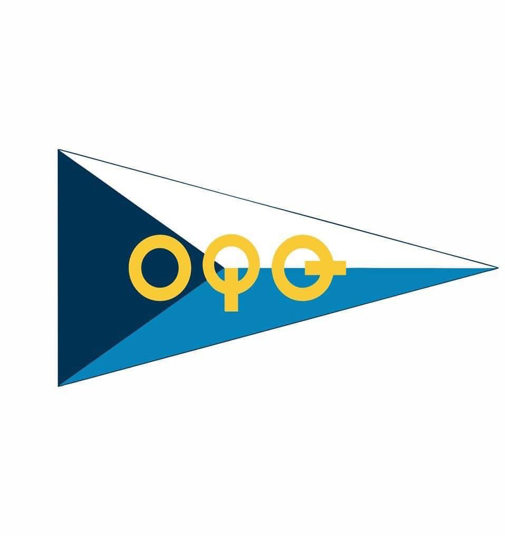 Ο ΟΜΙΛΟΣ ΦΙΛΩΝ ΘΑΛΑΣΣΗΣσας προσκαλεί στην τελετή απονομής επάθλων του 26ου ΚΥΠΕΛΛΟΥ ΧΡΙΣΤΟΥΓΕΝΝΩΝ Η απονομή θα γίνει στις αθλητικές εγκαταστάσεις του Ομίλου Φίλων Θαλάσσης την Παρασκευή  30   Δεκεμβρίου  2022 στις 18.00                     ΧΟΡΗΓΟΙ ΟΜΙΛΟΥ ΦΙΛΩΝ ΘΑΛΑΣΣΗΣ 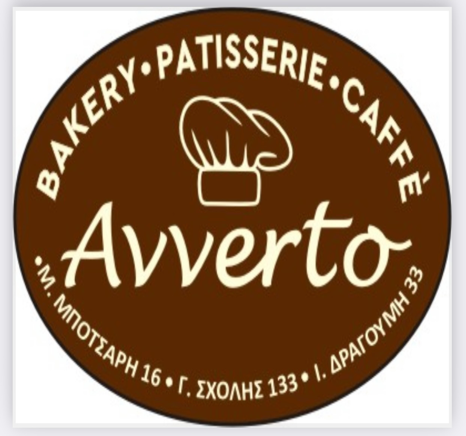 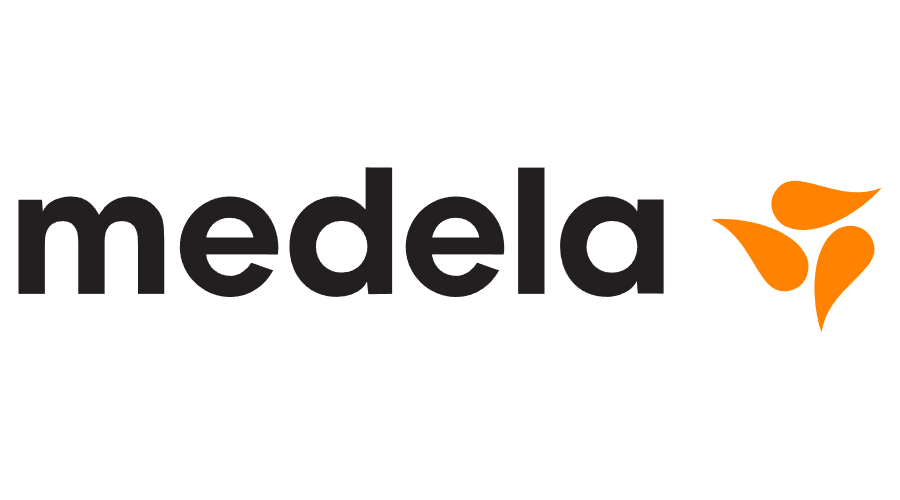 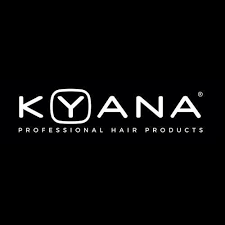 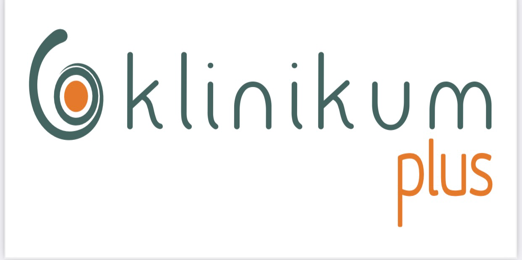 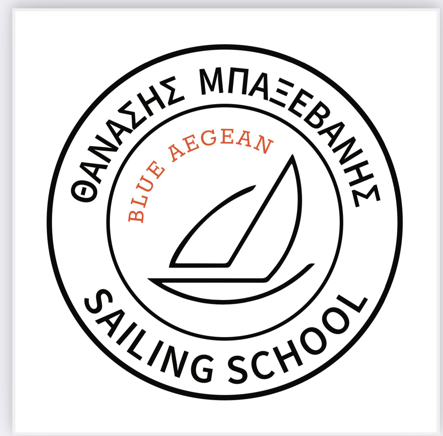 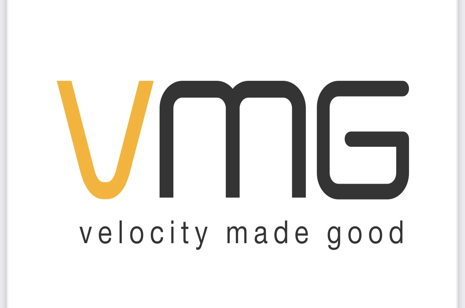 